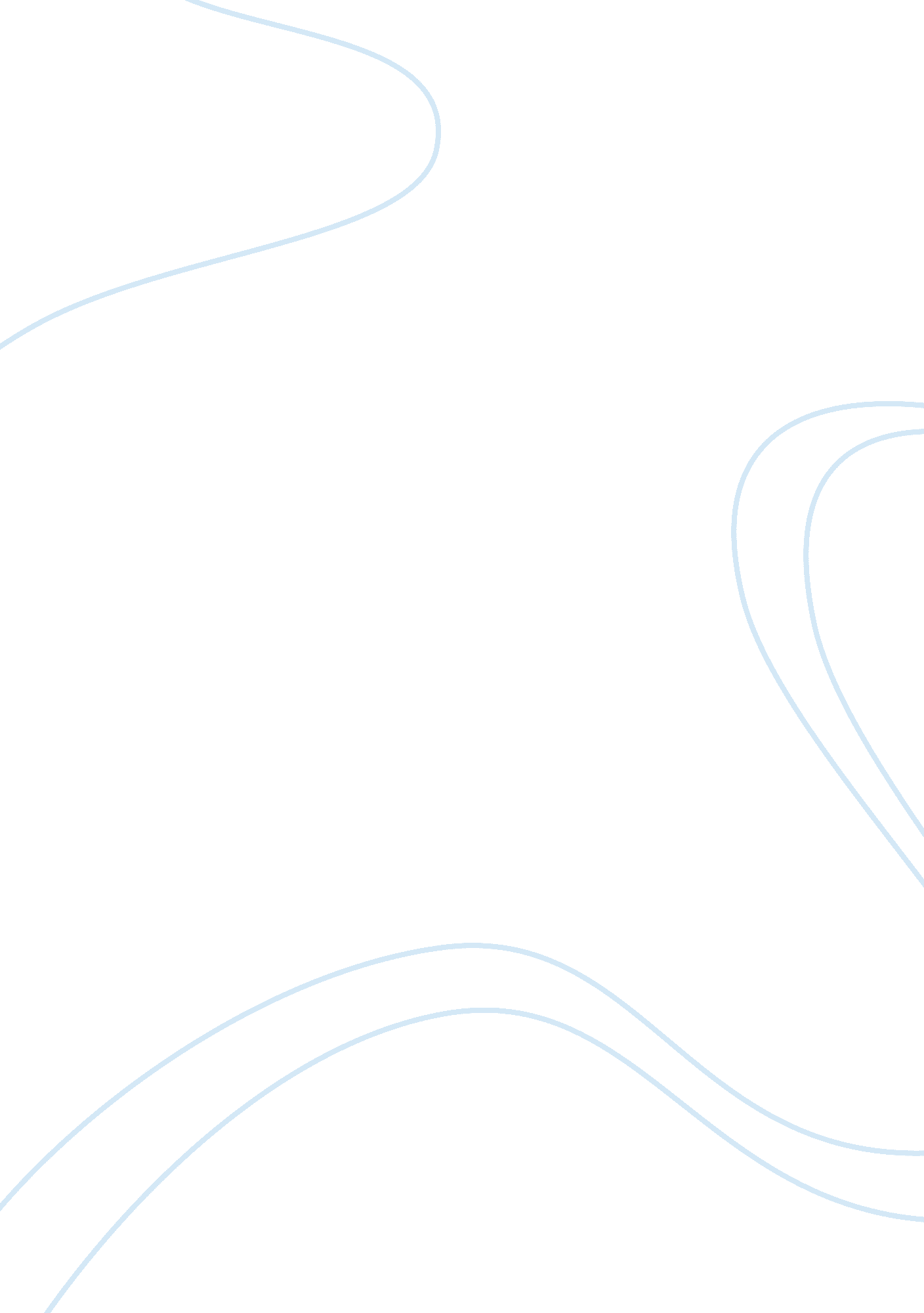 Revenge should have no bounds essay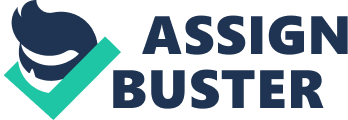 Revenge should have no bounds 1) Laertes and Hamlet both have different approaches to revenge. Laertes basically says that he will not be messed with and just wants to get to the point of the revenge, and uses a lot of religious language to deal with the problem. He also mentions how he doesn’t care what happens to him after he sets revenge, he doesn’t care what’s right and what’s wrong and doesn’t want to hear anything but his own views on the story and especially not Hamlet’s. However hamlet uses a lot of aggression in his speech, he is more natural at plotting revenge and just wants to stay loyal to his father after swearing on an oath; however hamlet doesn’t want to endanger any of his friends in the mission to plot revenge which contrasts with Laertes revenge. Laertes doesn’t care what happens as long as he gets what he wants, whereas Hamlet is actually loyal to his friends as well as his father. Hamlet see’s all the pain that Claudius has caused and says that he’s killed his king so now Hamlet wants to sit and plot revenge to kill him. Laertes just wants to go out and set revenge whereas Hamlet takes things into consideration and plots it. 2) Claudius encourages Laertes to revenge by, I guess, blackmailing him and saying by taking action he will be showing how much he respects his father and probably scares him to think that something bad will happen to him if he doesn’t do what the king says. Claudius also states that Laertes cannot plot revenge just through words but needs to take action. Laertes then replies with ‘ To cut his throat I’ the church’ and Claudius is proud that he’s thought of murder and agrees that murder would be the way for revenge, however states that it shouldn’t happen in a church as it’s not a church activity and revenge should have no bounds. Claudius edges Laertes to see the anger he see’s and feels about the death of Polonius so he feels even more angry and does the best he can with the whole revenge situation. ‘ Revenge should have no bounds’ will give Laertes the idea that murder will be allowed. ) Hamlet may have taken a lot of things into consideration, for example how guilty Claudius might feel, however he takes into consideration how he’s torn his family apart but then he suddenly rethinks and knows that he shouldn’t be feeling guilty for Claudius he should be doing what he’s been brought up to do and that is to follow his dad’s commands, we see this by hamlet saying ‘ he that hat kill’s my king and whored my mother’. This really shows how angry he is about the situation, and he knows that this is a really bad thing; Claudius has killed his father and then suddenly got together with his mother. He also realises that Claudius has taken all hope of Hamlet being king away from him. 4) From these passages at first glance I think that Hamlet would be the best for revenge as he has a lot to fight for and he wants to make his father proud and really wants Claudius to pay back for what he did to his family. However the way that Laertes is edged on by the king and then has the right ideas about how to revenge you then see that he will stand up much taller than Hamlet would in revenge. Laertes would have the king behind him and the king there to tell him what to do every step of the way. Laertes attitude also is stronger for revenge, he doesn’t care what’s right and what’s wrong he just wants his revenge and he doesn’t care what happens as long as he gets what he wants, or he won’t care what happens to him after as long as he gets his revenge on Hamlet. I think Hamlet is a bit too nice about it, and we can tell this by the words used, they aren’t so anger based and he wants to look after people in the revenge plot and it sounds like he will take too long planning it. . 